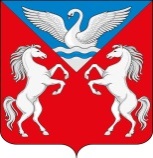 ЛЕБЯЖЕНСКИЙ СЕЛЬСКИЙ СОВЕТ ДЕПУТАТОВ
КРАСНОТУРАНСКОГО РАЙОНА КРАСНОЯРСКОГО КРАЯРЕШЕНИЕ25.11.2019                                           с.Лебяжье                                     № 61-193-рОб утверждении Соглашения о передаче части полномочий органа местного самоуправления Лебяженский сельсовет органу местного самоуправления Краснотуранский район	Руководствуясь ч. 4 ст.15 Федерального Закона №131 – ФЗ от 06.10.2003 г. «Об общих принципах организации местного самоуправления в Российской Федерации», ст. 9 Устава Лебяженского сельсовета, Решением Лебяженского сельского Совета депутатов № 61-192-р от 25.11.2019г. «О передаче полномочий» в целях повышения эффективности деятельности по работе с молодежью на территории Лебяженского сельсовета и Краснотуранского районаЛебяженский сельский Совет депутатовРЕШИЛ:Утвердить Соглашение о передаче части полномочий органа местного самоуправления Лебяженский сельсовет органу местного самоуправления Краснотуранский район по обеспечению условий для развития на территории поселения физической культуры, школьного спорта и массового спорта, организации проведения официальных физкультурно-оздоровительных и спортивных мероприятий поселения, а также по организации и осуществлению мероприятий по работе с детьми и молодежью в поселении согласно Приложению №1.Лебяженскому сельсовету обеспечить перечисление субвенций на осуществление переданных полномочий в соответствии с Соглашением.Контроль за исполнением решения возложить на председателя Лебяженского сельского Совета депутатов.Решение вступает в силу со дня, следующего за днем его официального опубликования  на сайте администрации Лебяженского сельсовета (lebyazhe-adm.gbu.su).Председатель совета депутатов:                                                           И.А. НикитинаГлава Лебяженского сельсовета:                                                           М.А. Назирова